NỘI DUNG ÔN TẬP - MÔN VẬT LÍ 7(trong thời gian học sinh nghỉ học do dịch bệnh Corona)Câu 1: Trong trường hợp nào dưới đây ánh sáng truyền theo đường thẳng?A. Trong môi trường trong suốtB. Đi từ môi trường trong suốt này sang môi trường trong suốt khácC. Trong môi trường đồng tínhD. Trong môi trường trong suốt và đồng tínhCâu 2: Ban ngày trời nắng, dùng một gương phẳng hứng ánh sáng Mặt Trời rồi xoay gương chiếu ánh nắng qua cửa sổ vào trong phòng. Gương đó có phải là nguồn sáng không? Tại sao?A. Là nguồn sáng vì có ánh sáng từ gương chiếu vào phòngB. Là nguồn sáng vì gương hắt ánh sáng Mặt Trời chiếu vào phòng.C. Không phải là nguồn sáng vì gương chi chiếu ánh sáng theo một hướngD. Không phải là nguồn sáng vì gương không tự phát ra ánh sángCâu 3: Đứng trên mặt đất, trường hợp nào dưới đây ta thấy có nhật thực?A. Ban đêm, khi Mặt Trời bị nửa kia của Trái Đất che khuất nên ánh sáng Mặt Trời không đến được nơi ta đứng.B. Ban ngày, khi Mặt Trăng che khuất Mặt Trời, không cho ánh sáng Mặt Trời chiếu xuống mặt đất nơi ta đứng.C. Ban ngày, khi Trái Đất che khuất Mặt TrăngD. Ban đêm, khi Trái Đất che khuất Mặt TrăngCâu 4: Ta quan sát thấy gì khi nơi ta đứng trên mặt đất nằm trong bóng tối của Mặt Trăng?A. Trời bỗng sáng bừng lên.B. Xung quanh Mặt Trăng xuất hiện cầu vồng.C. Phần sáng của Mặt Trăng bị thu hẹp dần rồi mất hẳnD. Trời bỗng tối sầm như Mặt Trời biến mất.Câu 5: Chiếu một tia sáng SI lên một gương phẳng, ta thu được một tia phản xạ IR tạo với tia tới một góc 60°. Tìm giá trị của góc tới i và góc phản xạ r.A. i = r = 60B. i = r = 30°c. i = 20°, r = 40°D. i = r = 120°.Câu 6: Chiếu một tia sáng SI theo phương nằm ngang lên một gương phẳng như hình 4.5, ta thu được tia phản xạ theo phương thẳng đứng. Góc SIM tạo bởi tia SI và mặt gương có giá trị nào sau đây?A. 30°                             B. 45°                          C. 60°                        B. 90°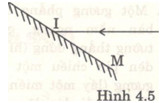 Câu 7: Một điểm sáng s đặt trước một gương phẳng một khoảng d cho một ảnh S’ cách gương một khoảng d. So sánh d và d’:A. d = d’                                   B. d > dC. d < d’                                     D. Không so sánh được vì ảnh là ảo, vật là thật.Câu 8: Chiếu một chùm sáng song song lên một gương cầu lồi, ta thu được một chùm sáng phản xạ có tính chất:A. Song song.                                              B. Hội tụC. Phân kì.                                                     D. Không truyền theo đường thẳng.Câu 9: Chiếu một chùm tia tới song song lên một gương cầu lõm, ta thu được một chùm tia phản xạ có tính chất nào dưới đây?A. Song song                                             B. Hội tụC. Phân kì                                                 D. Không truyền theo đường thẳngCâu 10: Khi trời mưa dông, ta thường nghe thấy tiếng sấm. Vậy vật nào đã dao động phát ra tiếng sấm?A. Các đám mây va chạm vào nhau nên đã dao động phát ra tiếng sấmB. Các tia lửa điện khổng lồ dao động gây ra tiếng sấmC. Không khí xung quanh tia lửa điện đã bị dãn nở đột ngột khiên chúng dao động gây ra tiếng sấm.D. Cả ba lí do trên.Câu 11: Vật nào sau đây dao động với tần số lớn nhất?A. Trong một giây, dây đàn thực hiện được 200 dao động.B. Trong một phút, con lắc thực hiện được 3000 dao độngC. Trong 5 giây, mặt trông thực hiện được 500 dao động.D. Trong 20 giây, dây chun thực hiện được 1200 dao độngCâu 12: Biên độ dao động là gì?A. là số dao động trong một giâyB. Là độ lệch của vật trong một giâyC. Là khoảng cách lớn nhất giữa hai vị trí mà vật dao động thực hiện đượcD. Là độ lệch lớn nhất so với vị trí cân bằng khi vật dao động.Câu 13: Độ to của âm phụ thuộc vào yếu tố nào sau đây?A. Tần số dao động                                            B. Biên độ dao độngC. Thời gian dao động                                       D. Tốc độ dao độngCâu 14: Âm truyền trong không khí, đại lượng nào sau đây không đổi?A. Độ cao của âm                                                   B. Độ to của âmC. Biên độ của âm                                                 D. Cả A và BCâu 15: Vật nào dưới đây phản xạ âm tốt?A. Miếng xốp                                                         B. Tấm gỗC. Mặt gương                                                        D. Đệm cao suCâu 16: Âm nào dưới đây gây ô nhiễm tiếng ồn?A. Tiếng sấm rền.B. Tiếng xinh xịch của bánh tàu hỏa đang chạyC. Tiếng sóng biển ầm ầm.D. Tiếng máy móc làm việc phát ra to, kéo dàiCâu 17: Có thể làm thước nhựa nhiễm điện bằng cách nào dưới đây?A. Áp sát thước nhựa vào một cực của pinB. Áp sát thước nhựa vào một đầu của thanh nam châm,C. Hơ nóng nhẹ thước nhựa trên ngọn lửaD. Cọ xát thước nhựa bằng mảnh vải khôCâu 18: Trong một thí nghiệm, khi đưa một đầu thước nhựa dẹt lại gần quả cầu bằng nhựa xốp được treo bằng sợi chỉ, quả cầu nhựa xốp bị đẩy ra xa. Câu kết luận nào sau đây là đúng?A. Quả cầu và thước nhựa bị nhiễm điện khác loại.B. Quả cầu không bị nhiễm điện, còn thước nhựa bị nhiễm điện.C. Quả cầu và thước nhựa đều không bị nhiễm điệnD. Quả cầu và thước nhựa bị nhiễm điện cùng loạiCâu 19: Nếu một vật nhiễm điện đương thì vật đó có khả năng nào dưới đây?A. Hút cực Nam của kim nam châmB. Đẩy thanh thủy tinh đã được cọ xát vào lụaC. Hút cực Bắc của kim nam châmD. Đẩy thanh nhựa màu sẫm đã được cọ xát vào vải khô.Câu 20: Chọn câu trả lời đúng. Trong cấu tạo nguên tử, hạt nhân và electron có điện tích:A. Cùng loại                                                B. Như nhau
C. Khác loại                                                D. Bằng nhau..................................Hết.....................................PHÒNG GD-ĐT QUẬN ĐỐNG ĐATRƯỜNG THCS HUY VĂN